 7th June 2024To:	Members of the Events, Leisure and Tourism Committee:		Cllrs J Bright, M Garner, J Hobson, C Kemp, C Leys, A Munns, S Roberts.Notice is given of a meeting of the Events, Leisure & Tourism Committee onMonday 17 June 2024 at 7pm in the Council Chamber, Pierremont HallA. Barton Abigail Barton 
Civic & Support Officer AGENDAELECTION OF CHAIR AND VICE-CHAIR FOR THE CIVIC YEAR 2024/25CHAIRS WELCOME/OPENNESS AND TRANSPARENCYTo remind those present of the following: The right to record, film or broadcast any meetings of the Council, committees and subcommittees is established following the Local Government Audit and Accountability Act 2014.APOLOGIES FOR ABSENCEDECLARATIONS OF INTERESTTo receive declarations of interest in accordance with the Code of Conduct adopted by the Council on 16th July 2012.MINUTESTo receive and approve the minutes of the meeting held on Monday 13 November 2023.									Attach 1												MATTERS ARISING NOT COVERED ELSEWHERE ON THE AGENDAQUESTIONS AND/OR OBSERVATIONS FORM THE ELECTORATE OF BROADSTAIRS AND ST PETER’S To agree to suspend the meeting in accordance with Standing Orders 3e,3f, and 3g which permit a maximum of three members of the parish to address the council for a maximum of three minutes each.TERMS OF REFERENCE 
To agree the Terms of reference for the civic Year 2024-2025. Attach 2COMMUNITY FESTIVALTo receive an end of event report from Events and Bookings Manager											Attach 3D-DAY 80TH ANNIVERSARY
To receive a verbal end of event report from the Events and Bookings Manager. 		CHATTY CAFÉ AND PUZZLE EXCHANGE
To receive a verbal end of event report from the Events and Bookings Manager.75TH ANNIVERSARY VIKING SHIP To receive and consider events plan report supplied by Events and Bookings 	Manager. 										
Attach 4SUMMER THEATRE 	To receive and consider events plan report supplied by Events and Bookings 	Manager.Attach 5BANDSTAND EVENTSTo receive a verbal end of event report from the Events and Bookings Manager.UNDER 18’S To Receive and consider report from Events and Bookings Manager. 											Attach 6CHRISTMAS MARKET To receive and consider events plan report supplied by Events and Bookings 	Manager.Attach 7COMMERCIAL EVENTS UPDATETo receive report supplied by Events and Bookings Manager.Attach 8CHRISTMAS LIGHTS To receive documents supplied by Deputy Town Clerk. Attach 9DATE OF NEXT MEETING – TBC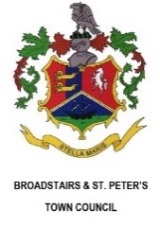     Broadstairs & St Peter’s Town Council